Выбор карьеры для мужчины – поступайте в военные вузы!Офицер – профессия героическая Офицер – профессионал высокого класса Честь офицера – Родину защищать!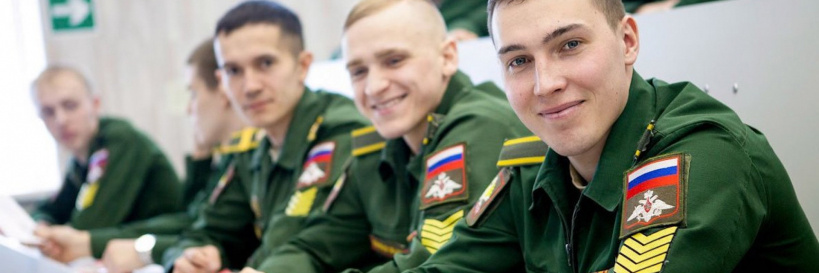 ПРЕИМУЩЕСТВА:Стабильное и высокое денежное довольствиеКрасивое и удобное обмундированиеСоциальная защищенность, забота о членах семьиПрофессиональный и карьерный ростБесплатное престижное образованиеГосударственные и военные наградыПодробную информацию о поступлении в высшие военные учебные заведения Вы можете получить в  военном комиссариате по городов Минеральные Воды, Железноводску и Минераловодского района                                 (кабинет № 3).Адрес: г. Минеральные Воды, ул. Гагарина , дом 87АТелефоны для справок - (8-879-22) – 5-75-10, Дежурный - (8-879-22)- 5-71-23Официальный сайт Министерства обороны Российской Федерации: mil.ruВУЗы Министерства обороны Российской Федерации и органов исполнительной власти Российской Федерации, осуществляющие набор кандидатов для комплектования 1 курсов по программам с полной военно-специальной подготовкой в 2021 году1. Московское высшее общевойсковое командное  училище2. Казанское высшее  танковое командное училище3. Новосибирское высшее военное  командное училище4. Дальневосточное высшее общевойсковое командное  училище                            ( г. Благовещенск)     5. Рязанское высшее воздушно-десантное командное училище6. Тюменское высшее военно-инженерное командное училище7. Михайловская военная артиллерийская академия (г. Санкт-Петербург)8. Военная академия войсковой противовоздушной обороны ВС РФ                           (г. Смоленск)9. Военная академия радиоционной, химической и    биологической защиты      (г. Кострома)10.ВУНЦ ВВС  «Военно-воздушная академия»(г. Воронеж)11. ВУНЦ ВВС «Военно-воздушная академия» (филиал г. Сызрань Самарская обл.)12. ВУНЦ ВВС «Военно-воздушная академия»  (филиал г. Челябинск)13. Краснодарское высшее военное авиационное училище летчиков  14. Военно-космическая академия (г. Санкт-Петербург)15. Военная академия воздушно-космической обороны (г. Тверь)16. Ярославское высшее военное училище  противовоздушной обороны          17. ВУНЦ ВМФ «Военно-морская академия» (г. Санкт -  Петербург) военный институт (военно-морской)18. ВУНЦ ВМФ «Военно-морская академия» (г. Санкт -  Петербург) военный институт(военно-морской политехнический.)19.ВУНЦ ВМФ «Военно-морская академия» (филиал г. Калининград)20. Тихоокеанское высшее военно-морское  училище (г. Владивосток)21. Черноморское высшее военно-морское училище(г. Севастополь)22. Военная академия Ракетных войск стратегического назначения (РВСН) (г. Балашиха Московская обл.)23. Военная академия ракетных  войск стратегического назначения (РВСН) (филиал г. Серпухов  Московская. обл.)24. Военная академия связи ( г. Санкт – Петербург)25. Краснодарское высшее военное училище26. Военный  университет радиоэлектроники ( г. Череповец, Вологодская область)27. Военный университет (г. Москва) 28. Военная академия материально - технического обеспечения    (г. Санкт-Петербург)29. Военная академия МТО (г. Санкт - Петербург)военный институт  (Железнодорожных войск и военных сообщений)30. Военная академия МТО (г. Санкт – Петербург) военный институт  (инженерно- технический)31. Военная академия МТО( г. Вольск, Саратовской обл.)32. Военная академия МТО  (филиал г. Пенза)33. Военная академия МТО  (филиал г. Омск)34. Военно-медицинская академия (г. Санкт-Петербург)35. Военный институт (физической культуры) (г. Санкт-Петербург)ВУЗы  Росгвардии36. Санкт-Петербургский военный институт ФСВНГ РФ (г. Санкт-Петербург)37. Саратовский военный институт ФСВНГ РФ (г. Саратов)38. Пермский  военный институт ФСВНГ РФ (г. Пермь)39. Новосибирский военный институт имени генерала Армии И.К. Яковлева ФСВНГ РФ (г. Новосибирск)ВУЗы  МЧС40. Академия гражданской защиты МЧС  (г. Москва)Требования, предъявляемые к кандидатам, для поступления в высшие военно-учебные заведения    1. В качестве кандидатов на поступление в высшие военно-учебные заведения  на обучение курсантами по программам с полной военно-специальной подготовкой рассматриваются граждане имеющие среднее общее образование из числа:       граждан в возрасте от 16 до 22 лет, не проходивших военную службу;       граждан, прошедших военную службу, и проходящих военную службу по призыву,- до достижения ими возраста 24 лет.(возраст определяется по состоянию на 1 августа года приема в ВУЗ).   2.  Граждане, прошедшие и не проходившие военную службу, изъявившие желание поступать в высшие военно-учебные заведения на обучение курсантами, подают заявления в отдел военного комиссариата субъекта РФ по месту жительства до 20 апреля года приема в ВУЗ, а поступающие в ВУЗы, отбор в которые производится после оформления допуска к сведениям, составляющим государственную тайну - до 1 апреля года приема в ВУЗ.  3.  По состоянию здоровья - кандидат должен быть годен к  военной службе в ВС РФ.  4.  По уровню общеобразовательной подготовленности-представляется оригинал документа об образовании и свидетельство о результатах ЕГЭ.  5.  По уровню физической подготовленности кандидатов (бег на 3 км, бег на 100 м, подтягивание на перекладине, плавание на 100 м) не ниже «удовлетворительно».Граждане, прошедшие и не проходившие военную службу, изъявившие желание поступить в академию, подают заявление в отдел военного комиссариата субъекта РФ по месту жительства (выпускники, оканчивающие общеобразовательные учреждения МО РФ, подают заявление на имя их начальников) до 20 апреля года поступления.В заявлении (рапорте) кандидата указываются: фамилия, имя, отчество, воинское звание и занимаемая должность (для военнослужащих), дата рождения, сведения о гражданстве, реквизиты документа, удостоверяющего его личность (в том числе реквизиты выдачи указанного документа), сведения о предыдущем уровне образования и документе об образовании и (или) о квалификации, его подтверждающем, почтовый адрес места постоянного проживания, условное наименование воинской части (для военнослужащих), электронный адрес и контактный телефон (по желанию кандидата), наименование высшего военно-учебного заведения и специальность (специальности) подготовки, на обучение по которой (которым) кандидат планирует поступать.К заявлению (рапорту) прилагаются:копии свидетельства о рождении и документа, удостоверяющего личность и гражданство;автобиография;характеристика на кандидата (с места работы, учебы или военной службы);копия документа об образовании и (или) о квалификации, его подтверждающем;три  фотографии размером 4,5 × 6 см;карта медицинского освидетельствования гражданина, поступающего в военно-учебные заведения, с заключением военно-врачебной комиссии субъекта РФ;карта профессионального психологического отбора;для военнослужащих – служебная карточка военнослужащего;для обучающихся в образовательных организациях среднего профессионального и высшего образования – справка об обучении или о периоде обучения.Учебные дела на кандидатов с вышеперечисленными документами военные комиссариаты субъектов Российской Федерации (начальники суворовских военных училищ) направляют в академию до 20 мая (а на кандидатов из числа военнослужащих – к 15 мая) года приема.Профессиональный отборПрофессиональный отбор кандидатов, поступающих в учебное заведение МО в целях определения способности кандидатов осваивать образовательные программы высшего уровня и включает в себя:а) определение годности кандидатов к поступлению по состоянию здоровья ;б) определение категории профессиональной пригодности кандидатов на основе их социально-психологического изучения, психологического и психофизиологического обследования ;в) вступительные испытания, состоящие из:оценки уровня общеобразовательной подготовленности кандидатов  при приеме на обучение по программам с полной военно-специальной подготовкой;оценки уровня физической подготовленности кандидатов.ВермахтВермахтХеер, ЛюфтваффеКригсмаринеФюрер и Рейхсканцлер, Адольф Гитлер Рейхс маршал Великогерманского PейхaФюрер и Рейхсканцлер, Адольф Гитлер Рейхс маршал Великогерманского PейхaФюрер и Рейхсканцлер, Адольф Гитлер Рейхс маршал Великогерманского PейхaФюрер и Рейхсканцлер, Адольф Гитлер Рейхс маршал Великогерманского PейхaФюрер и Рейхсканцлер, Адольф Гитлер Рейхс маршал Великогерманского PейхaФюрер и Рейхсканцлер, Адольф Гитлер Рейхс маршал Великогерманского PейхaФюрер и Рейхсканцлер, Адольф Гитлер Рейхс маршал Великогерманского PейхaФюрер и Рейхсканцлер, Адольф Гитлер Рейхс маршал Великогерманского PейхaФюрер и Рейхсканцлер, Адольф Гитлер Рейхс маршал Великогерманского PейхaФюрер и Рейхсканцлер, Адольф Гитлер Рейхс маршал Великогерманского Pейхaгенерал-фельдмаршалгросс-адмиралгенерал-полковник, генерал-полковник авиациигенерал-адмиралГенерал рода войскгенерал авиацииадмиралгенерал-лейтенантвице-адмиралгенерал-майорконтр-адмиралполковникКоммодорeполковниккапитан цур зеподполковникфрегаттенкапитанмайоркорветтенкапитанкапитанобер-лейтенант